Compagnie des Sapeurs-Pompiers d’Onex (Cie 38)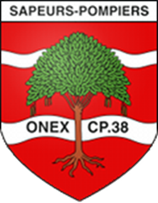 RAPPORT D’INTERVENTIONà retourner dans les 48 heures après le sinistre à l’Inspection cantonale du service du feu info.secciv@etat.ge.chDate de l’intervention :      /  Alarme CI: H  / Alarme Cie : H                                                                                      Durée de l’intervention de : H à HNom & Prénom :	
Régie / autre :	Lieu du sinistre :   N° 		Commune : OnexNature du sinistre :   		Présent :   	dont :	  Officier(s) /  Sous-officier(s) /   Sapeur(s) SIS : 	Responsable :	Police Cantonale : 	Mat.:	Autre(s) Service(s) : Matériel(s) engagé(s) :Véhicule(s) : 						Remorque(s) : 			Aspirateur(s) à eau :				Lance(s) : 				Flascheur(s) : 	Pompe à immersion : 			Extincteur(s) : 			Lampe(s) : Coussin(s) absorbant(s) : 		Corde(s) : 				Radio(s) : 	Génératrice(s) : 				Appareil(s) PR : 			Bouteille(s) : Enrouleur(s) : 				Ventilateur(s) : 			Echelle(s) : Tronçonneuse(s) : 				Cône(s) : 				Triopan(s) : Conduite(s) 40 :		Conduite(s) 55 :		Conduites 75 :Activité(s) de la compagnie :Remarque(s) :Onex le :    	 	Chef d’intervention : 